2023年部门预算目   录第一部分  部门概况 一、主要职能二、机构设置三、部门预算部门构成第二部分  部门预算表一、收支总表二、收入总表三、支出总表四、财政拨款收支总表五、一般公共预算支出表六、一般公共预算基本支出表七、一般公共预算“三公”经费支出表八、政府性基金预算支出表第三部分  部门预算情况说明第四部分  名词解释第一部分　部门概况一、主要职能负责全县道路旅客运输、货物运输、水路运输、机动车维修、汽车综合性能检测和机动车驾驶员培训、客货运输站场运营等行政执法工作;负责受理全县道路货运车辆超限超载源头治理和道路水路运输安全源头监管工作;负责全县农村公路、公路用地和公路附属设施的行政执法工作;负责全县农村公路的超限运输车辆治理工作；配合公路养护部门处置公路突发应急事件和灾害事故;参与全县农村公路的公路工程交工、竣工验收;负责全县海事行政执法工作。二、机构设置2023年度预算编制范围二级预算单位1个。下办公室、办证中心、财务室、四个执法中队。三、部门预算部门构成纳入湟源县交通运输综合行政执法大队2023年部门预算编制范围的二级预算部门包括：第二部分  部门预算表（注：此表为空表）第三部分  部门预算情况说明一、关于湟源县交通运输综合行政执法大队2023年部门收支预算情况的总体说明按照综合预算的原则，湟源县交通运输综合行政执法大队所有收入和支出均纳入部门预算管理。收入包括：一般公共预算拨款收入900.55万元，上年结转2.00万元；支出包括：社会保障和就业支出153.17万元，卫生健康支出79.22万元，交通运输支出609.23万元，住房保障支出60.94万元。湟源县交通运输综合行政执法大队2023年收支总预算902.55万元。二、关于湟源县交通运输综合行政执法大队2023年部门收入预算情况说明湟源县交通运输综合行政执法大队2023年收入预算902.55万元，其中：上年结转2.00万元，占0.22%；一般公共预算拨款收入900.55万元，占99.78%。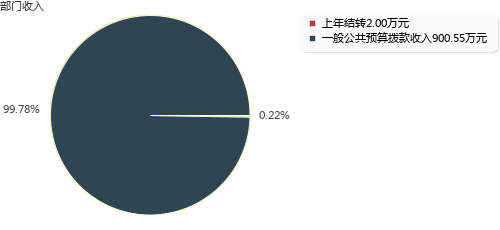 三、关于湟源县交通运输综合行政执法大队2023年部门支出预算情况说明湟源县交通运输综合行政执法大队2023年支出预算902.55万元，其中：基本支出872.55万元，占96.68%；项目支出30.00万元，占3.32%。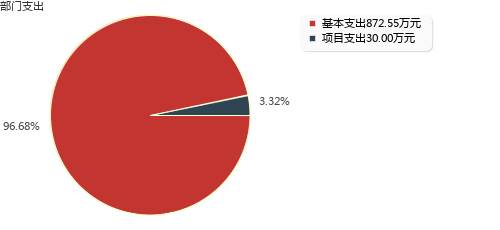 四、关于湟源县交通运输综合行政执法大队2023年财政拨款收支预算情况的总体说明湟源县交通运输综合行政执法大队2023年财政拨款收支总预算902.55万元，比上年增加0.20万元，主要是社会保障和就业支出、工资、住房保障支出增加。收入包括：一般公共预算拨款收入900.55万元，上年结转2.00万元；政府性基金预算拨款收入0.00万元，上年结转0.00万元。支出包括： 社会保障和就业支出153.17万元， 卫生健康支出79.22万元， 交通运输支出609.23万元， 住房保障支出60.94万元。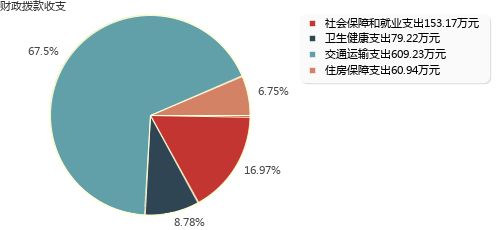 五、关于湟源县交通运输综合行政执法大队2023年一般公共预算当年拨款情况说明（一）一般公共预算当年拨款规模变化情况。湟源县交通运输综合行政执法大队2023年一般公共预算当年拨款900.55万元,比上年减少1.80万元，主要是当年经费预算减少。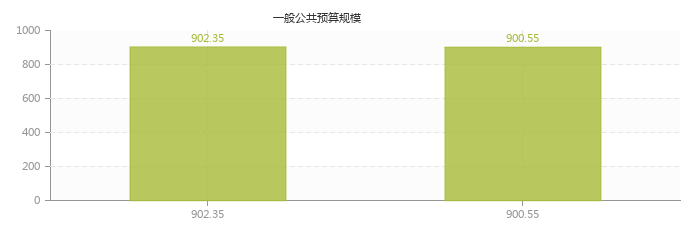 （二）一般公共预算当年拨款结构情况。社会保障和就业支出153.17万元，占17.01%；卫生健康支出79.22万元，占8.80%；交通运输支出607.22万元，占67.43%；住房保障支出60.94万元，占6.77%。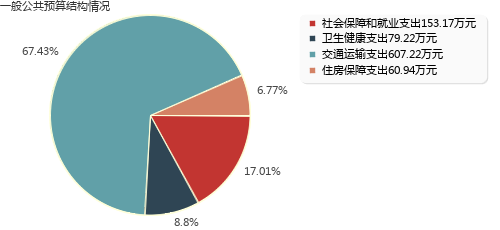 （三）一般公共预算当年拨款具体使用情况。1、社会保障和就业支出（类）行政事业单位养老支出（款）机关事业单位基本养老保险缴费支出（项）2023年预算数为69.53万元，比上年增加13.25万元，增长23.54%。主要是工资调整，养老基数调整。2、社会保障和就业支出（类）行政事业单位养老支出（款）机关事业单位职业年金缴费支出（项）2023年预算数为34.76万元，比上年增加6.62万元，增长23.53%。主要是工资调整，职业年金基数调整。3、社会保障和就业支出（类）行政事业单位养老支出（款）其他行政事业单位养老支出（项）2023年预算数为45.57万元，比上年增加3.42万元，增长8.11%。主要是工资调整，基数调整。4、社会保障和就业支出（类）其他社会保障和就业支出（款）其他社会保障和就业支出（项）2023年预算数为3.31万元，比上年减少0.53万元，下降13.80%。主要是工资调整，工伤保险、失业保险基数调整。5、卫生健康支出（类）行政事业单位医疗（款）行政单位医疗（项）2023年预算数为10.50万元，比上年增加1.05万元，增长11.11%。主要是工资调整，事业单位医疗基数调整。6、卫生健康支出（类）行政事业单位医疗（款）事业单位医疗（项）2023年预算数为39.32万元，比上年减少1.86万元，下降4.52%。主要是工资调整，事业单位医疗基数调整。7、卫生健康支出（类）行政事业单位医疗（款）公务员医疗补助（项）2023年预算数为29.40万元，比上年减少4.69万元，下降13.76%。主要是工资调整，公务员医疗补助基数调整。8、交通运输支出（类）公路水路运输（款）公路运输管理（项）2023年预算数为607.22万元，比上年减少28.77万元，下降4.52%。主要是当年经费预算缩减。9、住房保障支出（类）住房改革支出（款）住房公积金（项）2023年预算数为60.94万元，比上年增加9.71万元，增长18.95%。主要是工资调整，住房公积金基数调整。六、关于湟源县交通运输综合行政执法大队2023年一般公共预算基本支出情况说明湟源县交通运输综合行政执法大队2023年一般公共预算基本支出872.55万元，其中：人员经费841.45万元，主要包括：基本工资160.70万元、津贴补贴125.92万元、绩效工资239.01万元、机关事业单位基本养老保险缴费69.53万元、职业年金缴费34.76万元、职工基本医疗保险缴费23.94万元、公务员医疗补助缴费29.40万元、其他社会保障缴费3.31万元、住房公积金60.94万元、其他工资福利支出22.50万元、退休费45.57万元、医疗费补助25.87万元；公用经费31.10万元，主要包括：办公费3.20万元、水费0.80万元、电费0.80万元、邮电费2.40万元、取暖费4.00万元、差旅费2.40万元、公务接待费0.80万元、工会经费7.37万元、公务用车运行维护费6.30万元、其他商品和服务支出3.03万元。七、关于湟源县交通运输综合行政执法大队2023年一般公共预算“三公”经费预算情况说明湟源县交通运输综合行政执法大队2023年一般公共预算“三公”经费预算数为7.10万元，比上年减少0.04万元，其中：因公出国（境）费0.00万元，增加0.00万元；公务用车购置及运行费6.30万元，增加0.00万元；公务接待费0.80万元，减少0.04万元。2023年“三公”经费预算比上年减少主要是车辆减少，预算费用也随之减少。八、关于湟源县交通运输综合行政执法大队2023年政府性基金预算支出情况的说明湟源县交通运输综合行政执法大队2023年没有使用政府性基金预算拨款安排的支出。九、其他重要事项的情况说明（一）机关运行经费安排情况。2023年湟源县交通运输综合行政执法大队机关运行经费财政拨款预算31.10万元，比上年预算减少1.95万元，下降5.90%。主要是运行经费预算缩减。（二）政府采购安排情况。2023年湟源县交通运输综合行政执法大队各单位政府采购预算总额10万元，其中：政府采购货物预算10万元。（三）国有资产占有使用情况。截至2023年2月底，湟源县交通运输综合行政执法大队所属各预算单位共有车辆6辆，其中，省级领导干部用车0辆、厅级领导干部用车0辆、一般公务用车0辆、一般执法执勤用车6辆、特种专业技术用车0辆、其他用车0辆。单价50万元以上通用设备0台（套），单价100万元以上专用设备0台（套）。（四）绩效目标设置情况。2023年湟源县交通运输综合行政执法大队预算均实行绩效目标管理，涉及项目4个，预算金额28.00万元。第四部分  名词解释一、收入类（一）财政拨款收入：指本级财政当年拨付的资金，包括一般公共预算拨款收入和政府性基金预算拨款收入。其中：一般公共预算拨款收入包括财政部门经费拨款、专项收入、行政事业性收费收入、罚没收入、国有资源（资产）有偿使用收入和其他收入。（二）上年结转和结余：指以前年度支出预算因客观条件变化未执行完毕、结转到本年度按有关规定继续使用的资金，既包括财政拨款结转和结余，也包括事业收入、经营收入、其他收入的结转和结余。二、支出类（一）基本支出：指为保障机构正常运转、完成日常工作任务而发生的人员支出和公用支出。（二）项目支出：指在基本支出之外为完成特定行政任务和事业发展目标所发生的支出。（三）一般公共预算“三公”经费支出：指一般公共预算安排的因公出国（境）费、公务用车购置及运行费和公务接待费支出。其中，因公出国（境）费是指部门工作人员因公务出国（境）的往返机票费、住宿费、伙食费、培训费等支出；公务用车购置及运行费是指部门购置公务用车支出及公务用车使用过程中发生的租用费、燃料费、过路过桥费、保险费等支出；公务接待费支出是指部门按规定开支的各类公务接待（含外宾接待）支出。（四）机关运行经费：为保障行政部门（含参照公务员法管理的事业部门）运行用于购买货物和服务的各项资金，包括办公及印刷费、邮电费、差旅费、会议费、福利费、日常维修费、专用材料及一般设备购置费、办公用房水电费、办公用房取暖费、办公用房物业管理费、公务用车运行维护费以及其他费用。三、支出科目类（一）社会保障和就业支出（类）行政事业单位养老支出（款）机关事业单位基本养老保险缴费支出（项）：反映机关事业单位实施养老保险制度由单位缴纳的基本养老保险费支出。（二）社会保障和就业支出（类）行政事业单位养老支出（款）机关事业单位职业年金缴费支出（项）：反映机关事业单位实施养老保险制度由单位实际缴纳的职业年金支出。（三）社会保障和就业支出（类）行政事业单位养老支出（款）其他行政事业单位养老支出（项）：反映除上述项目以外其他用于行政事业单位养老方面的支出。（四）社会保障和就业支出（类）其他社会保障和就业支出（款）其他社会保障和就业支出（项）：反映除上述项目以外其他用于社会保障和就业方面的支出。（五）卫生健康支出（类）行政事业单位医疗（款）行政单位医疗（项）：反映财政部门安排的行政单位（包括实行公务员管理的事业单位，下同）基本医疗保险缴费经费、未参加医疗保险的行政单位的公费医疗经费，按国家规定享受离休人员、红军老战士待遇人员的医疗经费。（六）卫生健康支出（类）行政事业单位医疗（款）事业单位医疗（项）：反映财政部门安排的事业单位基本医疗保险缴费经费，未参加医疗保险的事业单位的公费医疗经费，按国家规定享受离休人员待遇的医疗经费。（七）卫生健康支出（类）行政事业单位医疗（款）公务员医疗补助（项）：反映财政部门安排的公务员医疗补助经费。（八）交通运输支出（类）公路水路运输（款）公路运输管理（项）：反映公路运输管理支出和公路路政管理支出。（九）住房保障支出（类）住房改革支出（款）住房公积金（项）：反映行政事业单位按人力资源和社会保障部、财政部规定的基本工资和津贴补贴以及规定比例为职工缴纳的住房公积金。四、部门专业类名词无。湟源县交通运输综合行政执法大队序号部门名称1无部门公开表1部门公开表1部门公开表1部门公开表1收支总表收支总表收支总表收支总表单位：万元单位：万元单位：万元单位：万元收     入收     入支     出支     出项     目预算数项目（按功能分类）预算数一、一般公共预算拨款收入900.55一、一般公共服务支出二、政府性基金预算拨款收入二、外交支出三、国有资本经营预算拨款收入三、国防支出四、财政专户管理资金收入四、公共安全支出五、事业收入五、教育支出六、上级补助收入六、科学技术支出七、附属单位上缴收入七、文化旅游体育与传媒支出八、事业单位经营收入八、社会保障和就业支出153.17九、其他收入九、社会保险基金支出十、卫生健康支出79.22十一、节能环保支出十二、城乡社区支出十三、农林水支出十四、交通运输支出609.23十五、资源勘探工业信息等支出十六、商业服务业等支出十七、金融支出十八、援助其他地区支出十九、自然资源海洋气象等支出二十、住房保障支出60.94二十一、粮油物资储备支出二十二、国有资本经营预算支出二十三、灾害防治及应急管理支出二十四、预备费二十五、其他支出二十六、转移性支出二十七、债务还本支出二十八、债务付息支出二十九、债务发行费用支出三十、抗疫特别国债安排的支出三十一、往来性支出本年收入合计900.55本年支出合计902.55上年结转2.00结转下年收入总计902.55支出总计902.55部门公开表2部门公开表2部门公开表2部门公开表2部门公开表2部门公开表2部门公开表2部门公开表2部门公开表2部门公开表2部门公开表2部门公开表2收入总表收入总表收入总表收入总表收入总表收入总表收入总表收入总表收入总表收入总表收入总表收入总表单位：万元单位：万元单位：万元单位：万元单位：万元单位：万元单位：万元单位：万元单位：万元单位：万元单位：万元单位：万元预算部门合计上年结转一般公共预算拨款收入政府性基金预算拨款收入国有资本经营预算拨款收入财政专户管理资金收入事业收入上级补助收入附属部门上缴收入事业部门经营收入其他收入902.552.00900.55湟源县交通运输局902.552.00900.55湟源县交通运输综合行政执法大队902.552.00900.55部门公开表3部门公开表3部门公开表3部门公开表3部门公开表3部门公开表3部门公开表3部门公开表3支出总表支出总表支出总表支出总表支出总表支出总表支出总表支出总表单位：万元单位：万元单位：万元单位：万元单位：万元单位：万元单位：万元单位：万元科目编码科目名称合计基本支出项目支出事业部门经营支出上缴上级支出对附属部门补助支出合计合计902.55872.5530.00208社会保障和就业支出153.17153.1720805行政事业单位养老支出149.85149.852080505机关事业单位基本养老保险缴费支出69.5369.532080506机关事业单位职业年金缴费支出34.7634.762080599其他行政事业单位养老支出45.5745.5720899其他社会保障和就业支出3.313.312089999其他社会保障和就业支出3.313.31210卫生健康支出79.2279.2221011行政事业单位医疗79.2279.222101101行政单位医疗10.5010.502101102事业单位医疗39.3239.322101103公务员医疗补助29.4029.40214交通运输支出609.23579.2230.0021401公路水路运输609.23579.2230.002140112公路运输管理607.22579.2228.002140199其他公路水路运输支出2.002.00221住房保障支出60.9460.9422102住房改革支出60.9460.942210201住房公积金60.9460.94部门公开表4部门公开表4部门公开表4部门公开表4部门公开表4部门公开表4财政拨款收支总表财政拨款收支总表财政拨款收支总表财政拨款收支总表财政拨款收支总表财政拨款收支总表单位：万元单位：万元单位：万元单位：万元单位：万元单位：万元收      入收      入支       出支       出支       出支       出项    目预算数项  目合计一般公共预算政府性基金预算一、本年收入900.55一、本年支出902.55902.55（一）一般公共预算拨款收入900.55（一）一般公共服务支出（二）政府性基金预算拨款收入（二）外交支出（三）国防支出（四）公共安全支出（五）教育支出（六）科学技术支出（七）文化旅游体育与传媒支出（八）社会保障和就业支出153.17153.17（九）社会保险基金支出（十）卫生健康支出79.2279.22（十一）节能环保支出（十二）城乡社区支出（十三）农林水支出（十四）交通运输支出609.23609.23（十五）资源勘探工业信息等支出（十六）商业服务业等支出（十七）金融支出（十八）援助其他地区支出（十九）自然资源海洋气象等支出（二十）住房保障支出60.9460.94（二十一）粮油物资储备支出（二十二）国有资本经营预算支出（二十三）灾害防治及应急管理支出（二十四）预备费（二十五）其他支出（二十六）转移性支出（二十七）债务还本支出（二十八）债务付息支出（二十九）债务发行费用支出（三十）抗疫特别国债安排的支出（三十一）往来性支出二、上年结转2.00二、结转下年（一）一般公共预算拨款2.00（二）政府性基金预算拨款收入总计902.55支出总计902.55902.55部门公开表5部门公开表5部门公开表5部门公开表5部门公开表5部门公开表5部门公开表5一般公共预算支出表一般公共预算支出表一般公共预算支出表一般公共预算支出表一般公共预算支出表一般公共预算支出表一般公共预算支出表单位：万元单位：万元单位：万元单位：万元单位：万元单位：万元单位：万元支出功能分类科目支出功能分类科目支出功能分类科目支出功能分类科目2023年预算数2023年预算数2023年预算数科目编码科目编码科目编码科目名称合计基本支出项目支出类款项科目名称合计基本支出项目支出合计合计合计合计900.55872.5528.00208社会保障和就业支出　153.17153.1705行政事业单位养老支出　149.85149.8505机关事业单位基本养老保险缴费支出　69.5369.5306机关事业单位职业年金缴费支出　34.7634.7699其他行政事业单位养老支出　45.5745.5799其他社会保障和就业支出　3.313.3199其他社会保障和就业支出　3.313.31210卫生健康支出　79.2279.2211行政事业单位医疗　79.2279.2201行政单位医疗　10.5010.5002事业单位医疗　39.3239.3203公务员医疗补助　29.4029.40214交通运输支出　607.22579.2228.0001公路水路运输　607.22579.2228.0012公路运输管理　607.22579.2228.00221住房保障支出　60.9460.9402住房改革支出　60.9460.9401住房公积金　60.9460.94部门公开表6部门公开表6部门公开表6部门公开表6部门公开表6部门公开表6一般公共预算基本支出表一般公共预算基本支出表一般公共预算基本支出表一般公共预算基本支出表一般公共预算基本支出表一般公共预算基本支出表单位：万元单位：万元单位：万元单位：万元单位：万元单位：万元支出经济分类科目支出经济分类科目支出经济分类科目2023年基本支出2023年基本支出2023年基本支出科目编码科目编码科目名称合计人员经费公用经费类款科目名称合计人员经费公用经费合计合计合计872.55841.4531.10301　工资福利支出770.01770.0101基本工资160.70160.7002津贴补贴125.92125.9207绩效工资239.01239.0108机关事业单位基本养老保险缴费69.5369.5309职业年金缴费34.7634.7610职工基本医疗保险缴费23.9423.9411公务员医疗补助缴费29.4029.4012其他社会保障缴费3.313.3113住房公积金60.9460.9499其他工资福利支出22.5022.50302　商品和服务支出31.1031.1001办公费3.203.2002印刷费05水费0.800.8006电费0.800.8007邮电费2.402.4008取暖费4.004.0011差旅费2.402.4017公务接待费0.800.8028工会经费7.377.3731公务用车运行维护费6.306.3039其他交通费用99其他商品和服务支出3.033.03303　对个人和家庭的补助71.4471.4402退休费45.5745.5707医疗费补助25.8725.87部门公开表7部门公开表7部门公开表7部门公开表7部门公开表7部门公开表7部门公开表7部门公开表7部门公开表7部门公开表7部门公开表7部门公开表7一般公共预算“三公”经费支出表一般公共预算“三公”经费支出表一般公共预算“三公”经费支出表一般公共预算“三公”经费支出表一般公共预算“三公”经费支出表一般公共预算“三公”经费支出表一般公共预算“三公”经费支出表一般公共预算“三公”经费支出表一般公共预算“三公”经费支出表一般公共预算“三公”经费支出表一般公共预算“三公”经费支出表一般公共预算“三公”经费支出表单位：万元单位：万元单位：万元单位：万元单位：万元单位：万元单位：万元单位：万元单位：万元单位：万元单位：万元单位：万元上年预算数上年预算数上年预算数上年预算数上年预算数上年预算数2023年预算数2023年预算数2023年预算数2023年预算数2023年预算数2023年预算数合计因公出国(境)费用公务用车购置及运行费公务用车购置及运行费公务用车购置及运行费公务接待费合计因公出国(境)费用公务用车购置及运行费公务用车购置及运行费公务用车购置及运行费公务接待费合计因公出国(境)费用合计公务用车购置费公务用车运行费公务接待费合计因公出国(境)费用合计公务用车购置费公务用车运行费公务接待费7.146.306.300.847.106.306.300.80部门公开表8部门公开表8部门公开表8部门公开表8部门公开表8部门公开表8部门公开表8政府性基金预算支出表政府性基金预算支出表政府性基金预算支出表政府性基金预算支出表政府性基金预算支出表政府性基金预算支出表政府性基金预算支出表单位：万元单位：万元单位：万元单位：万元单位：万元单位：万元单位：万元支出功能分类科目支出功能分类科目支出功能分类科目支出功能分类科目2023年预算数2023年预算数2023年预算数科目编码科目编码科目编码科目名称合计基本支出项目支出类款项科目名称合计基本支出项目支出合 计合 计合 计合 计 部门预算项目支出绩效目标公开表 部门预算项目支出绩效目标公开表 部门预算项目支出绩效目标公开表 部门预算项目支出绩效目标公开表 部门预算项目支出绩效目标公开表 部门预算项目支出绩效目标公开表 部门预算项目支出绩效目标公开表 部门预算项目支出绩效目标公开表 部门预算项目支出绩效目标公开表预算年度：2023预算年度：2023预算年度：2023金额单位：万元金额单位：万元项目名称批复数绩效目标绩效指标绩效指标绩效指标绩效指标性质绩效指标值绩效度量单位项目名称批复数绩效目标一级指标二级指标三级指标绩效指标性质绩效指标值绩效度量单位2023年综合执法办案经费15.00主要用于查办交通案件相关的开支，包括执法业务费、培训费、专项器具费、各类执法信息系统的维护等。产出指标质量指标查办交通案件≥90件2023年综合执法办案经费15.00主要用于查办交通案件相关的开支，包括执法业务费、培训费、专项器具费、各类执法信息系统的维护等。效益指标社会效益指标查办交通案件≥10%2023年综合执法办案经费15.00主要用于查办交通案件相关的开支，包括执法业务费、培训费、专项器具费、各类执法信息系统的维护等。满意度指标服务对象满意度指标交通案件办理群众满意度定性95%2023年治超经费5.00督导源头企业严格落实治超主体责任，规范装载。 严厉打击整治超限超载车辆上路行驶行为，消除安全隐患，保护公路路产路权及人民群众的生命财产安全。产出指标质量指标路面治理公里数≥500公里2023年治超经费5.00督导源头企业严格落实治超主体责任，规范装载。 严厉打击整治超限超载车辆上路行驶行为，消除安全隐患，保护公路路产路权及人民群众的生命财产安全。效益指标社会效益指标源头治超企业数≥24户2023年治超经费5.00督导源头企业严格落实治超主体责任，规范装载。 严厉打击整治超限超载车辆上路行驶行为，消除安全隐患，保护公路路产路权及人民群众的生命财产安全。满意度指标服务对象满意度指标群众对治超工作满意度≥90%2023年执法车辆经费5.00为交通运输综合行政执法工作提供基础保障，提高执法车辆安全系数，保障执法车辆的保险、燃油、维修等各项基本开支，确保执法车辆能够切实有效发挥作用，更好的保护路权路权以及人民群众的生命财产安全和合法权益。产出指标数量指标6辆执法车辆费用≥6辆2023年执法车辆经费5.00为交通运输综合行政执法工作提供基础保障，提高执法车辆安全系数，保障执法车辆的保险、燃油、维修等各项基本开支，确保执法车辆能够切实有效发挥作用，更好的保护路权路权以及人民群众的生命财产安全和合法权益。效益指标社会效益指标工作带来的社会效益≥90%2023年执法车辆经费5.00为交通运输综合行政执法工作提供基础保障，提高执法车辆安全系数，保障执法车辆的保险、燃油、维修等各项基本开支，确保执法车辆能够切实有效发挥作用，更好的保护路权路权以及人民群众的生命财产安全和合法权益。满意度指标服务对象满意度指标群众满意度≥90%道路运输档案管理及工本费3.00健全道路货物运输车辆及从业人员档案，完善各类台账，做到有据可查，有法必依。产出指标数量指标健全台账、档案≥400件道路运输档案管理及工本费3.00健全道路货物运输车辆及从业人员档案，完善各类台账，做到有据可查，有法必依。效益指标社会效益指标开展执法教育定性优良%道路运输档案管理及工本费3.00健全道路货物运输车辆及从业人员档案，完善各类台账，做到有据可查，有法必依。满意度指标服务对象满意度指标社会公众对相关法规宣传的满意度≥90%